TRƯỜNG TH GIANG BIÊNTRƯỜNG TH GIANG BIÊNTRƯỜNG TH GIANG BIÊNTRƯỜNG TH GIANG BIÊNTRƯỜNG TH GIANG BIÊNTRƯỜNG TH GIANG BIÊNTRƯỜNG TH GIANG BIÊNTRƯỜNG TH GIANG BIÊNHỌC KÌ IHỌC KÌ IHỌC KÌ ILỊCH BÁO GIẢNG LỚP KHỐI LỚP  5A2LỊCH BÁO GIẢNG LỚP KHỐI LỚP  5A2LỊCH BÁO GIẢNG LỚP KHỐI LỚP  5A2LỊCH BÁO GIẢNG LỚP KHỐI LỚP  5A2LỊCH BÁO GIẢNG LỚP KHỐI LỚP  5A2LỊCH BÁO GIẢNG LỚP KHỐI LỚP  5A2LỊCH BÁO GIẢNG LỚP KHỐI LỚP  5A2TUẦN HỌC THỨ 7TUẦN HỌC THỨ 7TUẦN HỌC THỨ 7Từ ngày: 16/10/2023 - Đến ngày: 20/10/2023Từ ngày: 16/10/2023 - Đến ngày: 20/10/2023Từ ngày: 16/10/2023 - Đến ngày: 20/10/2023Từ ngày: 16/10/2023 - Đến ngày: 20/10/2023Từ ngày: 16/10/2023 - Đến ngày: 20/10/2023Từ ngày: 16/10/2023 - Đến ngày: 20/10/2023Thứ/ngày/buổiThứ/ngày/buổiTiết Tiết
PPCTMôn học
(hoặc PM)Tên bài giảngĐồ dùngĐồ dùngĐồ dùngĐồ dùng2
16/10Buổi sáng1Chào cờ SHDC – CĐ: “Tọa đàm ý nghĩa ngày PNVN”2
16/10Buổi sáng29Tập đọcNhững người bạn tốtMáy, tranh Máy, tranh Máy, tranh Máy, tranh 2
16/10Buổi sáng321ToánKhái niệm số thập phân (Tiếp theo)Máy, bảng phụMáy, bảng phụMáy, bảng phụMáy, bảng phụ2
16/10Buổi sáng45Đạo đứcNhớ ơn tổ tiênMáyMáyMáyMáy2
16/10Buổi chiều15Kể chuyệnCây cỏ nước NamMáyMáyMáyMáy2
16/10Buổi chiều29Tiếng AnhUnit 5: Where did you go on holiday? L1CDCDCDCD2
16/10Buổi chiều35 Lịch sửĐảng Cộng sản Việt Nam ra đờiMáyMáyMáyMáy2
16/10Buổi chiều4HDH Hoàn thành bài. Ôn luyện Tập đọc + ToánMáyMáyMáyMáy3
17/10Buổi sáng110 LTVCTừ nhiều nghĩaMáy, bảng phụMáy, bảng phụMáy, bảng phụMáy, bảng phụ3
17/10Buổi sáng222ToánHàng của số thâp phân. Đọc, viết só thập phânMáy, bảng phụMáy, bảng phụMáy, bảng phụMáy, bảng phụ3
17/10Buổi sáng35Âm nhạcÔn bài hát Con chim hay hót. Nhạc cụ tiết tấuĐàn organĐàn organĐàn organĐàn organ3
17/10Buổi sáng4 Song ngữToán song ngữ3
17/10Buổi chiều19Khoa học Phòng bệnh viêm nãoMáy, tranh Máy, tranh Máy, tranh Máy, tranh 3
17/10Buổi chiều2HDH Hoàn thành bài. Ôn luyện Toán + LTVCMáyMáyMáyMáy3
17/10Buổi chiều39Thể dục ĐHĐN – Trò chơi: “Trao tín gậy”Dụng cụ TTDụng cụ TTDụng cụ TTDụng cụ TT3
17/10Buổi chiều410Tiếng AnhUnit 5: Where did you go on holiday? L2CDCDCDCD4
18/10Buổi sáng110Tập đọc Tiếng đàn Ba – la – lai – ca trên sông ĐàMáy, tranh Máy, tranh Máy, tranh Máy, tranh 4
18/10Buổi sáng2Song ngữKhoa song ngữ4
18/10Buổi sáng323Toán Luyện tập (tr 38)Máy, bảng phụMáy, bảng phụMáy, bảng phụMáy, bảng phụ4
18/10Buổi sáng49TLVLuyện tập tả cảnhMáy, bảng phụMáy, bảng phụMáy, bảng phụMáy, bảng phụ4
18/10Buổi chiều15Địa líÔn tậpMáy, tranhMáy, tranhMáy, tranhMáy, tranh4
18/10Buổi chiều2HDH Hoàn thành bài. Toán + TLVPhiếu HTPhiếu HTPhiếu HTPhiếu HT4
18/10Buổi chiều35Mĩ thuật Sự liên kết thú vị của các hình khối (Tiết 2)MàuMàuMàuMàu4
18/10Buổi chiều45
19/10Buổi sáng110 LTVC Luyện tập về từ nhiều nghĩaMáy, bảng phụMáy, bảng phụMáy, bảng phụMáy, bảng phụ5
19/10Buổi sáng224 ToánSố thập phân bằng nhauMáy, bảng phụMáy, bảng phụMáy, bảng phụMáy, bảng phụ5
19/10Buổi sáng39Tin học Những gì em đã biết (Tiết 3)MáyMáyMáyMáy5
19/10Buổi sáng45 Kĩ thuậtNấu cơm (Tiết 1)Bộ ĐD Bộ ĐD Bộ ĐD Bộ ĐD 5
19/10Buổi chiều15 Chính tảNghe viết: Dòng kinh quê hươngMáy, bảng phụMáy, bảng phụMáy, bảng phụMáy, bảng phụ5
19/10Buổi chiều2 HDHHoàn thành bài. Ôn luyện Toán + LTVCPhiếu HTPhiếu HTPhiếu HTPhiếu HT5
19/10Buổi chiều310Thể dục ĐHĐN – Trò chơi: “Trao tín gậy”Dụng cụ TTDụng cụ TTDụng cụ TTDụng cụ TT5
19/10Buổi chiều4 ĐSTVĐọc sách tự chọn theo chủ đề6
20/10Buổi sáng110 Tin học  Kĩ thuật điều chỉnh một văn bản (Tiết 1)MáyMáyMáyMáy6
20/10Buổi sáng210 TLVLuyện tập tả cảnhMáy, bảng phụMáy, bảng phụMáy, bảng phụMáy, bảng phụ6
20/10Buổi sáng325Toán So sánh hai số thập phânMáy, bảng phụMáy, bảng phụMáy, bảng phụMáy, bảng phụ6
20/10Buổi sáng410Khoa học Phòng bệnh viêm gan AMáy,tranh ảnhMáy,tranh ảnhMáy,tranh ảnhMáy,tranh ảnh6
20/10Buổi chiều1 HDHHoàn thành bài. Toán + TLVPhiếu HTPhiếu HTPhiếu HTPhiếu HT6
20/10Buổi chiều2 HĐNGCKGDNSTLVM: Kính trọng người lớn tuổiBộ TLBộ TLBộ TLBộ TL6
20/10Buổi chiều3SHL Sơ kết tuần 7 – Hà Nội ngàn năm yêu dấuBảng thi đuaBảng thi đuaBảng thi đuaBảng thi đua6
20/10Buổi chiều4Sử dụng : 25Sử dụng : 25Sử dụng : 25Sử dụng : 25Kiểm tra nhận xétKiểm tra nhận xétKiểm tra nhận xétKiểm tra nhận xétKiểm tra nhận xét      Giang Biên, ngày 10 tháng 10 năm 2023      Giang Biên, ngày 10 tháng 10 năm 2023      Giang Biên, ngày 10 tháng 10 năm 2023      Giang Biên, ngày 10 tháng 10 năm 2023      Giang Biên, ngày 10 tháng 10 năm 2023                                                                           KHỐI TRƯỞNG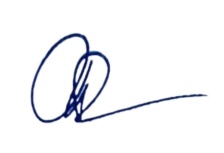                                                                          Nguyễn Thuỷ Tiên                                                                           KHỐI TRƯỞNG                                                                         Nguyễn Thuỷ Tiên                                                                           KHỐI TRƯỞNG                                                                         Nguyễn Thuỷ Tiên